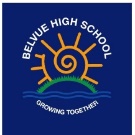 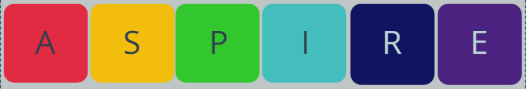 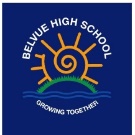 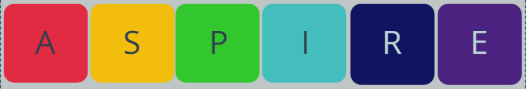 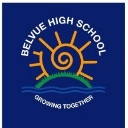 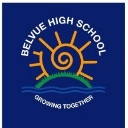 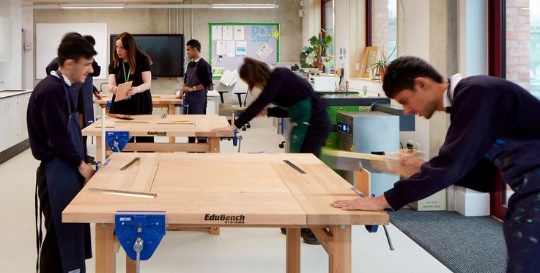 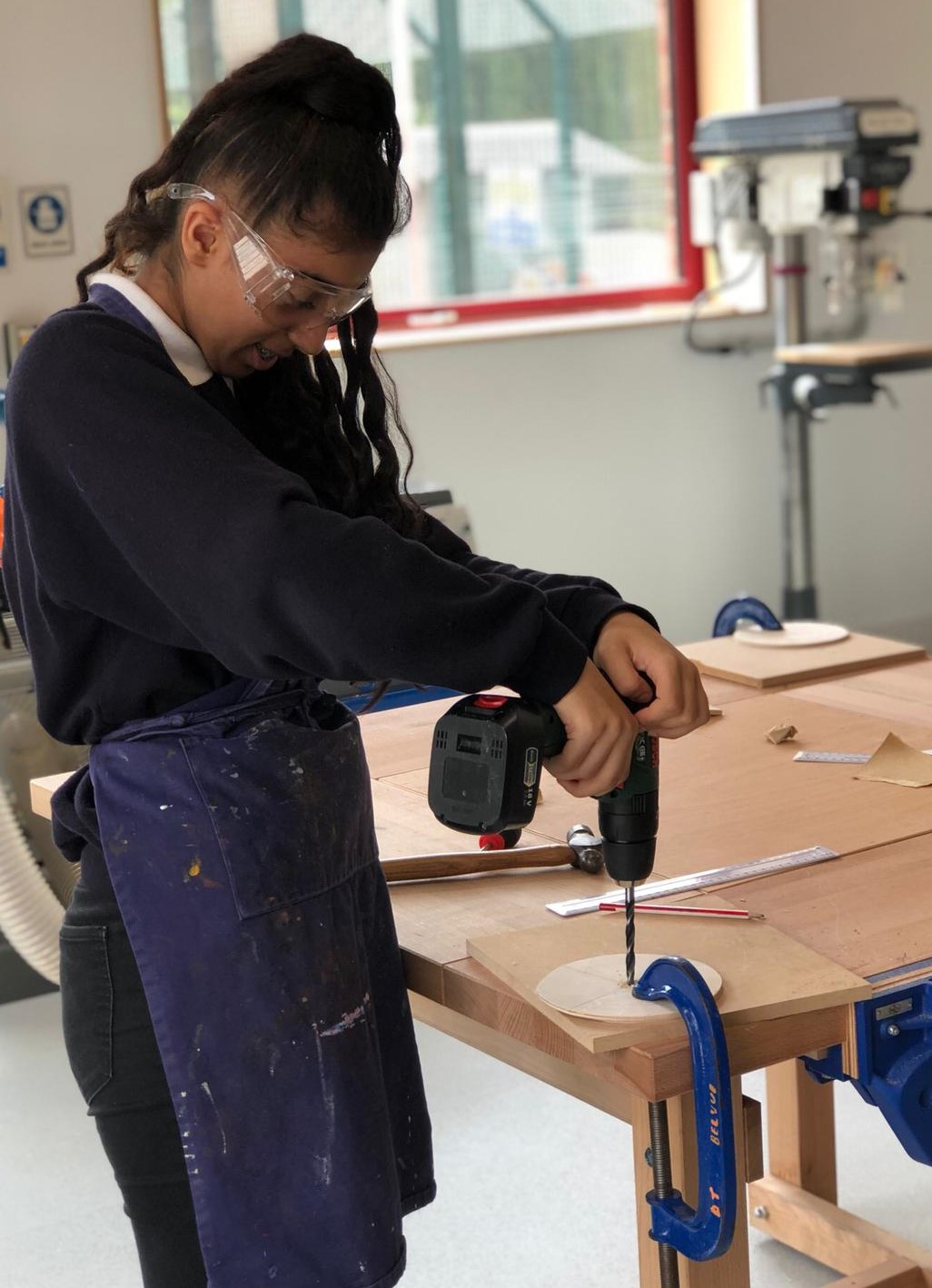 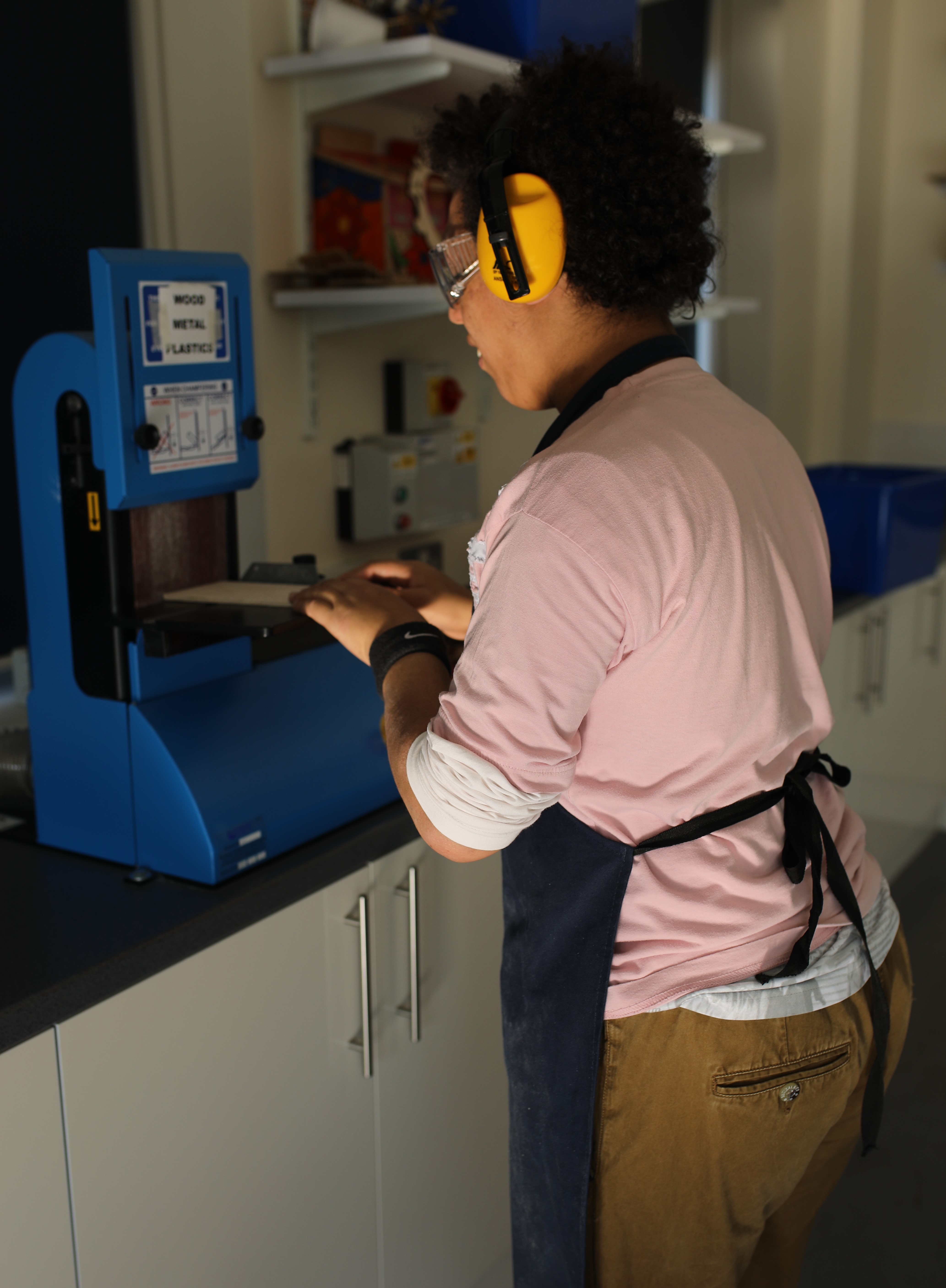 KS5Year 1 Year 2   Pathway 1CAD/CAM – Mini enterprise Engage in a creative group projectOverviewEngage in a range of textile processes in order to design and manufacture a textile product for an end usersewing and embroideryappliqueembellishment techniquesupcyclingdevelopment of Sewing machine skills CAD/CAMPhotographing and EvaluatingEngage in a range of traditional woodworking and computer aided design process to design and manufacture a moveable productWoodworking process CAD/CAMDisassembly and assembly of productsMarking out and cutting using Coping saw, Tenon saw and Hegner sawFinishing skills using PVA glue and wood filler, hand file, Glass paper and Sanding machinePhotographing and Evaluation Pathway 2 Producing a timber productDeveloping home improvement skillsTo engage with woodworking materials, techniques and processes to produce a three dimensional timber product. Know the hand tools, materials, fixings and personal protective equipment (PPE) used in basic woodworking processesBe able to apply safe working practices to produce a three dimensional timber productBe able to work responsibly with othersBe able to seek and respond to guidance when working as part of a teamTo engage with home improvement tasks including materials, resources, techniques and processes to develop knowledge and skills for simple home improvement tasks Know the hand tools used in home improvement tasksKnow the materials, components and fixings used in home improvement taskBe able to apply safe working practices to perform home improvement tasksBe able to work responsibly with others and seek and respond to guidance when working as part of a team